Уважаемые жители Волгограда!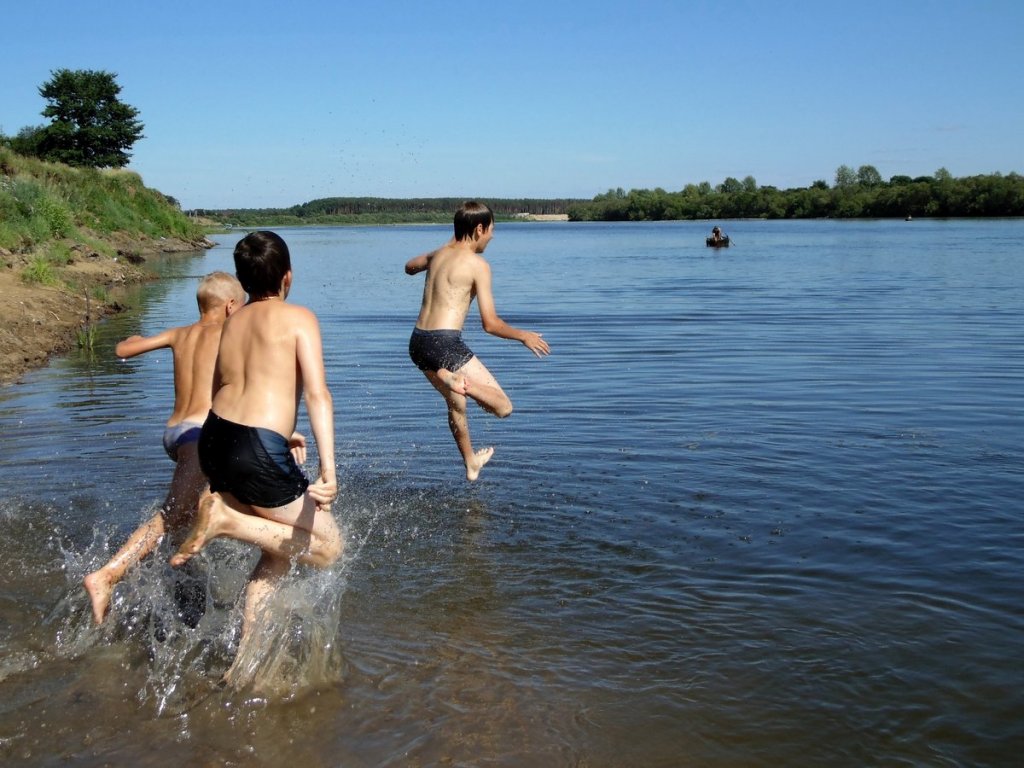 На водных объектах ЗАПРЕЩАЕТСЯ:- купаться в местах, где выставлены щиты (аншлаги) с предупреждениями и запрещающими знаками и надписями;- заплывать за буйки, обозначающие границы плавания;- подплывать к моторным и парусным судам, весельным лодкам и другим плавательным средствам;- прыгать в воду с катеров, лодок, причалов, а также сооружений, не приспособленных для этих целей;- загрязнять и засорять водоемы и берег;- распивать алкогольные напитки и купаться в состоянии опьянения;- приводить с собой собак и других животных;- играть в спортивные игры в не отведенных для этих целей местах, захватывать купающихся под водой, подавать крики ложной тревоги;- плавать на досках, бревнах, лежаках, автомобильных камерах и других предметах, представляющих опасность для купающихся;- кататься на лодке детям до 16 лет без сопровождения взрослых.        ЕДИНЫЙ ТЕЛЕФОН ВЫЗОВА ЭКСТРЕННЫХ ОПЕРАТИВНЫХ СЛУЖБ 112 Комитет гражданской защиты населения  администрации Волгограда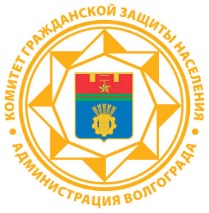   Памятка населению «Не нарушайте правила поведения на воде»